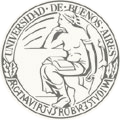 Universidad de Buenos AiresFacultad de Ciencias SocialesLicenciatura en Ciencia PolíticaMateria Electiva “Liderazgo Político en América Latina”Equipo Docente:Profesores Titulares: Dr. Mariano Fraschini Mag. Nicolás Tereschuk Docente: 	Lic. Santiago García Segundo cuatrimestre 2019Programa 1. Fundamentación:En los estudios sobre América Latina, el liderazgo político es un tema que se encuentra poco abordado en los manuales de Ciencia Política, y ha sido escasamente estudiado por los investigadores y académicos. A pesar de que su relevancia ha sido destacada en los estudios del presidencialismo y en los análisis sobre la región, se ha procedido muy pocas veces a su sistematización. El estudio del liderazgo político en Latinoamérica encontró mayor difusión a partir de su vinculación con la crisis de representación que durante la década del noventa y en el contexto de las reformas estructurales acaeció en la mayoría de sus países. Asimismo, durante esa década los estudios académicos recuperaron el concepto de populismo, en la modalidad de “neopopulismo” para captar este nuevo vínculo que se estableció entre el líder y sus seguidores. En ese sentido, la denominación populista mantiene un vínculo inmediato con el liderazgo, y en la mayoría de los estudios sobre populismo se considera al líder como un elemento esencial del concepto. Desde allí que a pesar de no mencionarse el concepto liderazgo, el mismo estuvo presente en los análisis por intermedio de otras denominaciones.Durante la década del noventa y principios del siglo XXI, habían tenido lugar episodios de salidas anticipadas de distintos presidentes latinoamericanos por intermedio del instituto legal del juicio político, aunque el mismo no implicó la caída del propio régimen presidencial. Es decir, la evidencia empírica mostraba que la inestabilidad se encontraba en el presidente y no en el sistema presidencialista, lo que permitió concentrar la mirada sobre los liderazgos presidenciales más que en el diseño institucional en el que éstos se desenvuelven. Si el presidencialismo per se no dio lugar a la caída de presidentes, la lupa se dirigió hacia la actividad del primer mandatario y a los recursos de poder que el mismo ostenta o controla durante el ejercicio del poder. En ese marco y en el inicio del nuevo siglo, se instalaron en los gobiernos latinoamericanos un conjunto de presidentes que orientaron sus políticas hacia el mercado interno, poniendo al Estado como centro de la gestión política. Estos liderazgos lograron estabilizar sus sistemas políticos y pudieron en muchas cosas, reelegirse transformando las instituciones políticas. A pesar de la asombrosa estabilidad alcanzada, a mediados de esta década, se comenzó a vislumbrar un importante desgaste de estas figuras que dio lugar a un nuevo cambio de elencos gubernamentales, una vez más, con liderazgos que orientan sus políticas hacia el neoliberalismo. En síntesis, esta materia electiva se concentra en los liderazgos políticos que que gobernaron la región en las últimas décadas, deteniéndose en los recursos de poder que los mismos generaron y utilizaron para mantenerse en el gobierno. 2. Objetivos y contenidosEl objetivo de la materia es desarrollar distintos aspectos conceptuales del liderazgo político contemporáneo en Latinoamérica, enfocado tanto desde una visión contextual, que permita caracterizar el marco institucional e histórico en el que se desarrolla, como desde una visión subjetiva, en cuanto al tipo de cualidades que implica en la acción de gobierno. De igual modo, se busca apuntar al análisis de casos para dar cuenta del ejercicio del poder de los distintos primeros mandatarios que gobernaron la región en los últimos setenta años. En ese marco, el objetivo de la materia es que los/las alumnos/as puedan desarrollar enfoques que permitan un mayor nivel de comprensión sobre las relaciones entre el liderazgo político y el marco contextual en donde ellos emergen y actúan, como así también, poder caracterizar los distintos modelos de liderazgo a partir del análisis del ejercicio del poder desplegado por estos mandatarios en las últimas décadas de la política latinoamericana 3. Bibliografía por unidadUnidad 1. Líder/ Liderazgo El líder y el liderazgo. El liderazgo político, definiciones del concepto. Una aproximación teórica al liderazgo. ¿Gobierno de los hombres o gobierno de las leyes? Los ámbitos del liderazgo político. El liderazgo en la Ciencia Política. El Liderazgo presidencial en las actuales democracias. Bibliografía obligatoria:Bobbio, Norberto (1985), “¿Gobierno de los hombres o gobierno de las leyes?”, en Bobbio, Norberto, El futuro de la democracia, Plaza&Janes Editores, España.D'Alessandro, Martín (2006): “Liderazgo político”, en Luis Aznar y Miguel De Luca (comps.) Política. Cuestiones y problemas, Buenos Aires, Ariel.Fabbrini, Sergio (2009): “El Ascenso del Príncipe democrático. Quién gobierna y cómo se gobiernan las democracias”, Buenos Aires, FCE.Méndez, José Luis (2013): “Estudio introductorio: El liderazgo político como acción estratégica” en Méndez José Luis (comp.)  “Liderazgo Político”, Siglo XXI Editores, MéxicoNye Joseph S. Jr (2011): “Las Cualidades del Líder” Capítulo I, Paidos, Buenos Aires.Tereschuk, Nicolás (2016): “Aproximaciones al estudio de los Liderazgos presidenciales en EEUU” Material de CátedraBibliografía optativa:De Luca, Miguel (1998): “Los ejecutivos”, en Orlandi, Hipólito (compilador), Las Instituciones Políticas de Gobierno, volumen I, EUDEBA, Buenos Aires, capítulo V: 133-174.Leiras, Santiago (2008): “Liderazgo político: estilo (neo) populista, estrategia (neo) decisionista. Hacia un modelo de interpretación en contexto democrático” Revista Ecuador Debate.Moe, Terry (2013): “Presidentes, Instituciones y Teoría”, en Alessandro Martín y Giglio Andrés “La dinámica del poder ejecutivo en América. Estudios comparados sobre la institución presidencial”, INAP, Buenos Aires.Natera Peral, Antonio (1998) “Percepciones y estilos de liderazgo local en la España democrática” Capítulo 2, Tesis Doctoral, Universidad Complutense de MadridNeustadt, Richard (1993)  “El poder de persuadir” Capítulo 3 de El poder presidencial y los presidentes modernos. Políticas de liderazgo de Roosevelt a Reagan, en Méndez José Luis (comp.)  “Liderazgo Político”, Siglo XXI Editores, México.Tedesco Laura y Diamant, Rut (coords) (2013): “Democratizar a los políticos. Un estudio sobre líderes latinoamericanos” (Capítulo 2), Editorial de la Catarata, España. Unidad 2. El liderazgo político en las décadas del 40 y 50. Los populismos Los presidentes latinoamericanos de la década del cuarenta y del cincuenta. El contexto económico y social y el liderazgo populista. Las transformaciones políticas durante la industrialización sustitutiva en la región. ¿Cuáles eras las características de estos nuevos liderazgos?. Los liderazgos políticos y su vinculación con la sociedad de masas. Perón, Vargas, Cárdenas, Velasco Ibarra, GaitánBibliografía ObligatoriaAibar, Julio (2009), Lázaro Cárdenas y la Revolución Mexicana, (Segunda parte: El Cardenismo, pp. 87-160) Capital Intelectual, Buenos AiresCardoso Fernando Henrique y Faletto Enzo (1977): “Nacionalismo y Populismo: fuerzas sociales y política desarrollista en la fase de consolidación del mercado interno” en Dependencia y desarrollo en América Latina, Siglo XXI editores S.A., Buenos Aires.Collier Ruth y Collier David (1981): “Mexico y Venezuela: populismo radicalizado” en Shaping the Polittical Arena, Princeton, New Jersey, 196-270.De la Torre, Carlos (1998), “Velasco Ibarra y la Revolución Gloriosa: la producción social de un líder populista en Ecuador en los años cuarenta”, en Populismo y neopopulismo en América Latina. El problema de la Cenicienta, Eudeba, Buenos Aires.Di Tella, Torcuato S. (1973) “Populismo y reformismo”, en Germani, Gino et. Al. Populismo y contradicciones de clase en Latinoamérica, Serie Popular Era, México. Ivancich, Norberto (2007): “Perón, ese general paraguayo”, en Escritos Peronistas, COPPPAL-Sudamericana, Buenos Aires. Skidmore, Thomas E. (1998), “Una nueva era de Vargas. 1951-1954” (pp. 79-121), en Populismo y neopopulismo en América Latina. El problema de la Cenicienta, Eudeba, Buenos Aires.Tahar Chaouch, Malik (2009): “La presencia de una ausencia Jorge Eliécer Gaitán y la desventura del populismo en Colombia”, Araucaria. Revista Iberoamericana de Filosofía, Política y Humanidades N° 22, segundo semestre pp. 251-262.  Bibliografía OptativaCampello de Souza (1985): “La democracia populista (1945-1954)”en Rouquié, Alain, comp. ¿Cómo renacen las democracias?, Emecé, Buenos Aires, pp. 140-174.Coniff Michael (ed) (1981): “Hacia una definición comparativa de populismo” en Latin American populism: a comparative experience, University New MéxicoFrench, John D. (1998), “Los trabajadores industriales y el nacimiento de la República Populista en Brasil. 1945-1954”, en Populismo y neopopulismo en América Latina. El problema de la Cenicienta, Eudeba, Buenos Aires.Galasso, Norberto (2006), Perón: Formación, ascenso y caída. 1893-1955, Capítulo XXXVIII, pp. 661-679, Colihue, Buenos Aires.Groppo Alejandro (2009): “Los dos príncipes: Juan D Perón y Getulio Vargas. Un estudio comparado del populismo latinoamericano”, Eduvim, Villa María (Córdoba)Mackinnon, Maria Moira y Petrone Mario Alberto (1998), “Los complejos de la Cenicienta” en Populismo y neopopulismo en América Latina. El problema de la Cenicienta, Eudeba, Buenos Aires.Semo, Ilán (1998), “El cardenismo revisado: la tercera vía y otras utopías inciertas”, en Populismo y neopopulismo en América Latina. El problema de la Cenicienta, Eudeba, Buenos Aires.Unidad 3: El liderazgo político en el debate en la transición a la democracia en los ochentaEl liderazgo presidencial y los regímenes políticos. El debate presidencialismo- parlamentarismo en la transición democrática. La ingeniería política para consolidar democracias ¿Cómo asegurar la estabilidad política en la región? Los distintos tipos de presidencialismo. Los poderes presidenciales y su impacto en la estabilidad y en el ejercicio del poder. La democracia delegativa y el lugar del liderazgo presidencial.Bibliografía Obligatoria:Anderson Perry, (1988) "Democracia y dictadura en América Latina en la década del '70", en Cuadernos de Sociología Nº 2, Carrera de Sociología, Universidad de Buenos Aires, 1988.	Cavarozzi, Marcelo (1991): “Más allá de las transiciones a la democracia en América Latina”, Revista de estudios políticos, págs. 85-112.Garreton, Manuel (2004), “De la transición a los problemas de calidad en la democracia chilena”, Política núm. 42, pp. 179-206Mainwaring, Scott & Matthew Soberg Shugart (2002): “Presidencialismo y democracia en América Latina: revisión de los términos del debate”, en Mainwaring y Shugart (comps.), Presidencialismo y democracia en América Latina, Buenos Aires: Paidós.Masi, Andrés (2014): Los tiempos de Alfonsín. La construcción de un Liderazgo Democrático”, Capital Intelectual, Buenos aires, pp.153-200Mayorga, Fernando (2008): “Presidencialismo parlamentarizado y gobiernos de coalición en Bolivia” en Lanzaro, Jorge (comp.) “Tipos de Presidencialismo y coaliciones políticas en América Latina”, Clacso, Buenos Aires.Natanson, José (2014): “El milagro brasilero”, Debate, Buenos Aires.Nun, José (1991): “La Democracia y la modernización treinta años después”, Trabajo presentado en el XV Congreso Mundial de la Asociación Internacional de Ciencia Política, Bs. As.Ramos Jiménez, Alfredo (1999): “Venezuela El ocaso de una democracia bipartidista”, Revista Nueva Sociedad N° 161, mayo-junio.Bibliografía Optativa:Carey, John (2006): “Presidencialismo versus Parlamentarismo”, Revista PostData N° 11. Abril.Lanzaro, Jorge (2003): “Tipos de Presidencialismo y modos de gobierno en América Latina” en Lanzaro, Jorge (comp.) “Tipos de Presidencialismo y coaliciones políticas en América Latina”, Clacso, Buenos Aires.Mairich Mauro y Liendo Gabriela (1998): “¿Estilo decisionista de gobierno o estrategia decretista de gobierno?” en Kvaternik, Eugenio (comp.) “Elementos para el análisis político. La Argentina y el Cono Sur en los 90”, Paidos, Buenos Aires.Melo Julian (1999): “Luces y sombras. Reflexiones acerca del gobierno de Alfonsín”, en Revista Argentina Reciente “El Alfonsinismo en perspectiva”, N° 1, Buenos Aires.Ollier María Matilde (2006): “Más allá del presidencialismo y el parlamentarismo”, Revista Posdata Nª 11 abril, pp. 223- 233.Nohlen Dieter y Rial Juan (1988): “Reforma Política y Consolidación democrática. Perspectivas comparadas” en Nohlen Dieter y Solari Aldo (comps.) “Reforma Política y Consolidación democrática. Europa y América Latina”, Editorial Nueva Sociedad, Caracas.Rinesi, Eduardo y Vommaro, Gabriel (2008) “Notas sobre la democracia, la representación y algunos problemas conexos” en Rinesi, Eduardo Nardacchione Gabriel y Vommanro, Gabriel (editores)  Las lentes de Víctor Hugo. Transformaciones políticas y desafíos teóricos en la Argentina reciente”, Universidad Nacional Sarmiento y Prometeo, Buenos Aires.Unidad 4: El liderazgo político frente a las reformas estructurales y la crisis de representación en los noventa. Los debates sobre el (neo) populismo La crisis (¿o mutación?) de representación,  la emergencia de nuevas identidades y su consecuencia en la revalorización de los liderazgos. La crisis de los partidos políticos y de los actores colectivos y su impacto en la construcción de líderes que concentran poder político. La emergencia de nuevos liderazgos en Sudamérica en contextos de crisis. Bibliografía obligatoria:De la Torre (2013): “El populismo latinoamericano: entre la democratización y el autoritarismo”, revista Nueva Sociedad No 247, septiembre-octubre.Ivancich, Norberto (2007): “El género menemista” en Norberto Ivancich “Escritos Peronistas”, COPPPAL-Sudamericana, Buenos Aires.Laclau Ernesto (2004): "Hegemonía, Política y Representación", Exposición en la Subsecretaria de la Gestión Pública, 8 de octubre.Llanos, Mariana (1998): “El presidente, el Congreso y la política de privatizaciones en la Argentina (1989-1997)”, Desarrollo económico, Vol. 38, No. 151.Llenderozas, Elsa (1996) “Brasil: democracias e instituciones en la década del noventa” en Pinto Julio (comp.) “Las nuevas democracias del Cono Sur: cambios y continuidades”, Oficina de Publicaciones del Ciclio Básico Común, Buenos Aires,Novaro Marcos (1996): "Los Populismos Latinoamericanos transfigurados", en Nueva Sociedad, Julio – AgostoO’Donnell, Guillermo (1997): “¿Democracia delegativa?”, en G. O’Donnell, Contrapuntos. Ensayos escogidos sobre autoritarismo y democratización, Buenos Aires: Paidós.Sidicaro, Ricardo (2002) “Los tres peronismos. Estado y poder económico 1946.55/ 1973-65/ 1989-99”, Siglo XXI editores, Buenos Aires, pp.143-217Torre Juan Carlos (1998), El proceso político de las reformas económicas en América Latina, Paidós, Introducción y Capítulo II, Buenos Aires: Paidós, 1998.Zermeño, Sergio, "El regreso del líder: crisis, neoliberalismo y desorden", en Revista Mexicana de Sociología, Nro. 4, Año LI, 1989.Bibliografía optativaCavarozzi, Marcelo y Casullo María Esperanza (2002): Los partidos políticos en América Latina hoy ¿consolidación o crisis?, en Cavarozzi Marcelo y Abal Medina Juan Manuel (comps) “El asedio a la política, Los partidos latinoamericanos en la era neoliberal”, Homo Sapiens Ediciones, Santa Fe.Galindo Hernández, Carolina (2007): Neopopulismo en Colombia: el caso del gobierno de Álvaro Uribe Vélez Iconos. Revista de Ciencias Sociales. Num. 27, Quito, pp. 147-162.Chasquetti, Daniel. (2006) “La supervivencia de las coaliciones presidenciales de gobierno en América Latina”. PostData. Nº 11. Abril. Kenneth Roberts (2002): El sistema de partidos y la transformación de la representación política en la era neoliberal latinoamericana” en Cavarozzi Marcelo y Abal Medina Juan Manuel (comps) “El asedio a la política, Los partidos latinoamericanos en la era neoliberal”, Homo Sapiens Ediciones, Santa Fe.Laclau, Ernesto (2005): “La razón populista”, Capítulo 6, Fondo de Cultura Económica, Buenos Aires. Martín-Mayoral, Fernando (2009), “Estado y mercado en la historia de Ecuador. Desde los años 50 hasta el gobierno de Rafael Correa”, Nueva Sociedad N° 221, mayo-junio de 2009.Mouffe, Chantal (1999): “El retorno de lo político. Comunidad, ciudadanía, pluralismo, democracia radical”, Paidós; Buenos Aires (Introducción).Nun, José (1995): “Populismo, Representación y Menemismo” en Borón, Atilio y otros “Peronismo y Menemismo. Avatares del populismo en Argentina”, EL Cielo por Asalto, Buenos Aires.Panizza Francisco (2001): ”Más allá de la democracia delegativa. “La vieja política” y la “nueva economía” en América Latina” en Cheresky Isidoro y Pousadela Ines (Comp.) “Política e instituciones en las nuevas democracias latinoamericanas”, Paidos, Buenos Aires.Rinesi, Eduardo (2008): “Democracia, Populismo y República”, Revista Pampa, Instituto de Estudios y Formación de ATE, pp. 84-121Weldon Jeffrey (2002): “Las fuentes políticas del presidencialismo en México”, en Mainwaring y Shugart (comps.), Presidencialismo y democracia en América Latina, Buenos Aires: Paidós.Unidad 5. La Inestabilidad presidencial sin cambio de Régimen. Los liderazgos presidenciales que no culminan sus mandatos en los noventa y el siglo XXIEl nuevo fenómeno de la inestabilidad política en la región. Salidas anticipadas del presidente sin interrupción del régimen democrático. La caída de los presidentes no pone en riesgo la supervivencia del Presidencialismo. Los casos de inestabilidad presidencial sin interrupción del Régimen. Bibliografía obligatoria:Hochstetler, Kathryn (2008): “Repensando el presidencialismo: desafíos y caídas presidenciales en el Cono Sur”, Ediciones Universidad de Salamanca América Latina Hoy, 49, pp. 51-72.Llanos, Mariana y Marsteintredet, Leiv (2010), “Ruptura y continuidad: la caída de ‘Mel’ Zelaya en perspectiva comparada, América Latina Hoy, Ediciones Universidad de Salamanca.Marsteintredet, Leiv (2008): “Las consecuencias sobre el régimen de las interrupciones presidenciales en América Latina” América Latina Hoy Ediciones Universidad de Salamanca.Ollier, María Matilde (2008): “La institucionalización democrática en el callejón: la inestabilidad presidencial en Argentina (1999-2003)”, América Latina Hoy Ediciones Universidad de Salamanca. Pérez Liñan, Aníbal (2009) “Juicio Político al presidente y nueva inestabilidad en América Latina”, Capítulo II, Fondo de Cultura Económica.Sá Motta, Rodrigo Patto (2017). Giro a la derecha e impeachment: la crisis política de Brasil. En Revista Política Latinoamericana Nro 5, Buenos Aires, julio-diciembre.Serrafero Mario (2013): "Después del caso Collor". Instituto de filosofía Política e Historia de las Ideas PolíticasBibliografía optativa:Breda, Tadeu (2016), “Brasil: crónica de un impeachment anunciado. Los colores de un país escindido”, en Nueva Sociedad, Mayo - Junio 2016Duarte Recalde, Liliana Rocío (2013), “Paraguay: Interrupción al proceso de consolidación de la democracia”, en Revista de Ciencia Política, Santiago de Chile.Linz, Juan J. (1996): “Los peligros del presidencialismo”, en Larry Diamond y Marc F. Plattner, eds. El resurgimiento global de la democracia, México D.F.: IIS-UNAM Llanos, M., Marsteintredet, Leiv (Eds.) (2010), Presidential Breakdowns in Latin America Causes and Outcomes of Executive Instability in Developing Democracies, Palgrave Macmillan.Mustapic, Ana Maria (2005). Inestabilidad sin colapso. La renuncia de los presidentes: Argentina en el año 2001. Revista Desarrollo Económico 45. Julio.Ramos Jiménez Alfredo (1999):“Venezuela. El ocaso de una democracia bipartidista”, Punto de Vista N° 63, Buenos Aires.Polga-Hecimovich, John (2010): Políticos, militares y ciudadanos. Un análisis de las caídas presidenciales en Ecuador (1997-2005), Quito: Universidad Andina Simón Bolívar.Unidad 6. Los liderazgos presidenciales estables del siglo XXI. La “concentración presidencial”, la otra cara de los Liderazgos Presidenciales del siglo XXI. La baja institucionalización en las democracias latinoamericanas. Los liderazgos presidenciales estables del siglo XXI. Presidente que validan y revalidan sus mandatos con amplio caudal electoral. La estabilidad como la contracara de la inestabilidad presidencial de fin de siglo. La estabilidad democrática y los liderazgos fuertes en la región. Bibliografía obligatoria:Duzán, María Jimena (2004): “Así gobierna Uribe”, Capítulo 2, Planeta, Bogotá.Fraschini Mariano y Nicolás Tereschuk (2015): “El príncipe democrático sudamericano. Liderazgos presidenciales en el Siglo XXI en la región”, Eduvim, Villa María, Córdoba.Fraschini, Mariano (2014): “Los liderazgos presidenciales de Hugo Chávez y Álvaro Uribe: ¿dos caras de una misma forma de gobernar?”. POST Data 19, Nº2, Octubre/2014-Marzo/2015, ISSN 1515-209X,(págs.507-553).Guerrero, Modesto (2007): “¿Quién inventó a Chávez?”, Ediciones B, Buenos Aires, pp. 241-265 y 375-396.López Maya (2010): “Venezuela: once años de gestión de Hugo Chávez Frías y sus fuerzas bolivarianas (1999-2010)” Revista Temas y Debates Nª 20, pp. 197- 226.Levitsky, Steven y Murillo, María Victoria (2012) “Construyendo instituciones sobre cimientos débiles: lecciones desde América Latina”, en Politai: Revista de Ciencia Política.Melendez, Carlos (2013): “Perú: Las elecciones del 2011. Populistas e integradiis. Las divisiones políticas en un sistema “partido” en Alcantara Saez Manuel y Tagina, María Laura (comps) “Procesos políticos y electorales en América Latina (2010- 2013), Eudeba, Buenos Aires.Molina Fernando (2013): “¿Por qué Evo Morales sigue siendo popular? Las fortalezas del mas en la construcción de un nuevo orden” Nueva Sociedad No 245, mayo-junio,Nasi, Carlos (2007): “Derechización ‘a la colombiana’ en tiempos confusos: un ensayo especulativo”, Colombia Internacional 66, jul - dic Bogotá, Pp 162 - 183.Natanson, Jose (2009) “La nueva izquierda. Triunfos y derrotas de los Gobiernos de Argentina, Brasil, Bolivia, Venezuela, Chile, Uruguay y Ecuador”, Capítulo 5, Debate, Buenos Aires.Ollier, María Matilde (2010): “El liderazgo presidencial: Síntoma de un patrón sudamericano (el caso argentino, 2003- 2007)”, Paper presentado a XXIX Congreso Internacional de Latin American Studies Association (LASA), Toronto, Canadá.Ollier María Matilde (2014) “Presidencia dominante y oposición fragmentada: una construcción política Néstor y Cristina Kirchner (2003-2011)” Documentos de trabajo de la Escuela de Política  y Gobierno (Nueva Serie). Universidad Nacional de San Martín.Sader Emir (2009), “El enigma Lula. La difícil caracterización de su gobierno”, en Metapolítica, Nº 65, México, 2009.Sivak, Martín (2008): “Jefazo. Retrato íntimo de Evo Morales”, Debate, Buenos Aires, pp.287-322Uribe, Álvaro (2012) “No hay causa perdida”, Penguin Group, Bogotá, pp.141-194Bibliografía optativa:Avila, Caroline (2016): “La Patria, Eloy Alfano y la revolución ciudadana” en Riorda Mario y Rincón Omar (editores) “Comunicación Gubernamental en acción. Narrativas presidenciales y mitos de gobierno; Editorial Biblos, Buenos Aires.Cactano Gerardo y De Armas Gustavo (2012): “Política, economía sociedad y ciudadanía en Uruguay de comienzos del siglo XXI” en Cheresky, Isidoro (comp.), ¿Qué democracias en América Latina?, Clacso- Prometeo, Buenos Aires.Correa, Rafael (2009): “Ecuador: de Banana Republic a la No república”, Debate, Colombia Selección de texto. De la Torre, Carlos (2012): “Rafael Correa, un populista del siglo XXI” en Cheresky (compilador) “¿Qué democracia en América Latina?”, Clacso-Prometeo, Buenos Aires.García Marco Aurélio (2008), “Nuevo gobiernos en América del Sur. Del destino a la construcción de un futuro”, en Nueva Sociedad Nº 217, Buenos Aires, septiembre - octubre de 2008. Mayorga Fernando “Bolivia: Populismo, nacionalismo e indigenismo” en Cheresky (compilador) “¿Qué democracia en América Latina?”, Clacso-Prometeo, Buenos Aires.Mejía Acosta, Andrés (2011): “¿Revolución o delegación ciudadana? Democracia, gobierno y rendición de cuentas en Ecuador”, en O’Donnell, Guillermo; Iazzetta, Osvaldo y Quiroga, Hugo (coordinadores), Democracia delegativa, Prometeo, Buenos Aires.Meneguello, Rachel (2013): “Las elecciones brasileñas de 2010. Política nacional. Fragmentación partidaria y coaliciones” en Alcantara Saez Manuel y Tagina, María Laura (comps) “Procesos políticos y electorales en América Latina (2010- 2013), Eudeba, Buenos Aires.Polga-Hecimovich, John (2013) “Ecuador: estabilidad institucional y la consolidación de poder de Rafael Correa”, Revista de Ciencia Política, volumen 33, Nº 1.Romero Juan Eduardo (2005):  “Discurso político, comunicación política e historia en Hugo Chávez” Revista Ámbitos. Nº 13-14 - (pp. 357-377)Stefanoni  Pablo (2006)  “El nacionalismo indígena en el poder”, OSAL37, Año VII,  Nº 19, enero-abril Tokatlian, Juan Gabriel (2002) “Colombia: más inseguridad humana, menos seguridad regional”, en Aravena, Francisco Rojas y Moufida Goucha (eds.) Seguridad humana, prevención de conflictos y paz en América Latina y el Caribe, Santiago de Chile, Unesco/ FLACSO.Unidad 7. Los Liderazgos políticos del “giro a la derecha”. Los de ayer y los de hoyBibliografía ObligatoriaAdrianzén Carlos Alberto (2014) “Una obra para varios elencos Apuntes sobre la estabilidad del neoliberalismo en el Perú” en Revista Nueva Sociedad No 254, noviembre-diciembre, Buenos Aires.Astarita Martín y De Piero Sergio (2017): “Cambiemos y una nueva forma de elitismo: el político – empresarial, en García Delgado, Daniel y Gradin Agustina “El Neoliberalismo tardío. Teoría y praxis”, Documento de Trabajo N° 5 a ed. – Ciudad Autónoma de Buenos Aires: Flacso Argentina.Bizberg Ilán (2015): “México: una transición fallida”, Desacatos 48  mayo-agosto, pp. 122-139.Fraschini, Mariano y Tereschuk, Nicolás (2017): El primer año de gobierno de Mauricio Macri: recursos de poder, estrategias y resultados, Congreso Alacip, Universidad Católica de Montevideo, Uruguay, julio.Giordano Verónica (2014) “¿Qué hay de nuevo en las «nuevas derechas»?”, en Revista Nueva Sociedad No 254, noviembre-diciembre, Buenos Aires.Koschützke, Alberto (2012): “Chile frente a sí mismo. Los límites del fundamentalismo de mercado y las protestas estudiantiles”, Nueva Sociedad Nro. 237, pp. 17- 31.Rezende Rafael (2018): “Jair  Bolsonaro, populismo de derecha y fin de ciclo político”, Revista Política Latinoamericana N°7 julio- diciembre. Rodríguez Gina Paola (2014): Álvaro Uribe y Juan Manuel Santos: ¿una misma derecha? Nueva Sociedad No 254, noviembre-diciembre. Tahar Chauch Malik (2012), “Crisis de la representación política y  democratización en México: de la generalidad y especificidad del caso (2002/2006)”, en Desafíos, vol. 24, Nº 1, Bogotá. Bibliografía Optativa	Fraschini Mariano y Nicolás Tereschuk (2016): “Los liderazgos presidenciales sudamericanos ante un nuevo contexto”; Artículo presentado para el Congreso de la Democracia, Rosario.Murillo Ramírez, Óscar, “«Oro y agua»: dilemas y giros políticos de Ollanta Humala”, Nueva Sociedad núm. 240, pp. 4- 15.Palermo Vicente (2003), Política brasileña contemporánea. De Collor a Lula en años de transformación, Buenos Aires: Siglo XXI Editores, Selección de textoSolano Gallego, Esther (2016). “Brasil: la caída del PT y el ascenso conservador. Revista Nueva Sociedad 266, Noviembre – Diciembre. Tanaka, Martín (2008), “Del voluntarismo exacerbado al realismo sin ilusiones. El giro del APRA y de Alan García”, Nueva Sociedad núm. 217, pp. 172-184.Toer Mario (2012), “Reflexiones sobre algunas cuestiones de la actual coyuntura latinoamericana”, en Mario Toer y equipo, La emancipación de América Latina. Nuevas estrategias, Buenos Aires: Ediciones Continente, 2012.Vargas Velázquez Alejo (2011), “El sistema político colombiano al inicio del gobierno de Santos”, en Nueva Sociedad Nº 231, Buenos Aires, enero-febrero de 2011.5. Metodología y ActividadesLas clases serán teórica-prácticas combinando la exposición del docente con diversos trabajos prácticos y actividades desarrolladas por los alumnos. En ese marco, se busca generar una metodología participativa, impulsada por las discusiones en la última parte de cada clase y los debates sobre situaciones realesDe esta forma, se estimula el intercambio de ideas y la reflexión crítica, lo que requiere de la lectura previa de la bibliografía obligatoria indicada para cada clase. La bibliografía obligatoria que se utilizará puede estar sujeta a cambios durante el curso, en el que pueden agregarse  otro tipo de aportes que permita ampliar los conocimientos6. EvaluaciónLa evaluación comprenderá dos instancias correspondientes:Discusiones de los textos presentados durante la cursada y participación en clase: corresponde a un 40% de la calificación.Trabajo final: corresponde a un 60% de la calificación.Para aprobar la materia se requiere una asistencia no menor al 75%